	บันทึกข้อความ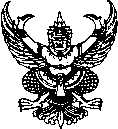 ส่วนราชการ  โรงเรียนราชวินิตบางเขนที่	  วันที่………………………………เรื่อง  รายงานผลการวิจัยในชั้นเรียนเรียน  ผู้อำนวยการโรงเรียนราชวินิตบางเขน	ด้วยข้าพเจ้า (นาย/นาง/นางสาว)..........................................................................................................กลุ่มสาระการเรียนรู้.................................... ได้ดำเนินการวิจัยในชั้นเรียน เรื่อง..................................................ภาคเรียนที่...............ปีการศึกษา.................	บัดนี้การวิจัยในชั้นเรียนได้ดำเนินการเรียบร้อยแล้ว จึงขอรายงานผลการวิจัยตามเอกสารดังแนบ					       ลงชื่อ 						      (.......................................................)						        ตำแหน่ง...................................................................................................................................................................................................................เรียน ผู้อำนวยการโรงเรียน				เรียน ผู้อำนวยการโรงเรียน       เพื่อโปรดทราบและพิจารณา				       เพื่อโปรดทราบและพิจารณาลงชื่อ........................................................... 			ลงชื่อ............................................................     (............................................................)			    (............................................................)	หัวหน้ากลุ่มสาระการเรียนรู้......................................	                รองผู้อำนวยการกลุ่มบริหารวิชาการ			ลงชื่อ............................................................			  (............................................................)				    ผู้อำนวยการโรงเรียนราชวินิตบางเขน